	اليوم العالمي للصحة النفسية تحت شعار " سحر الفصام" ( 10/10/2018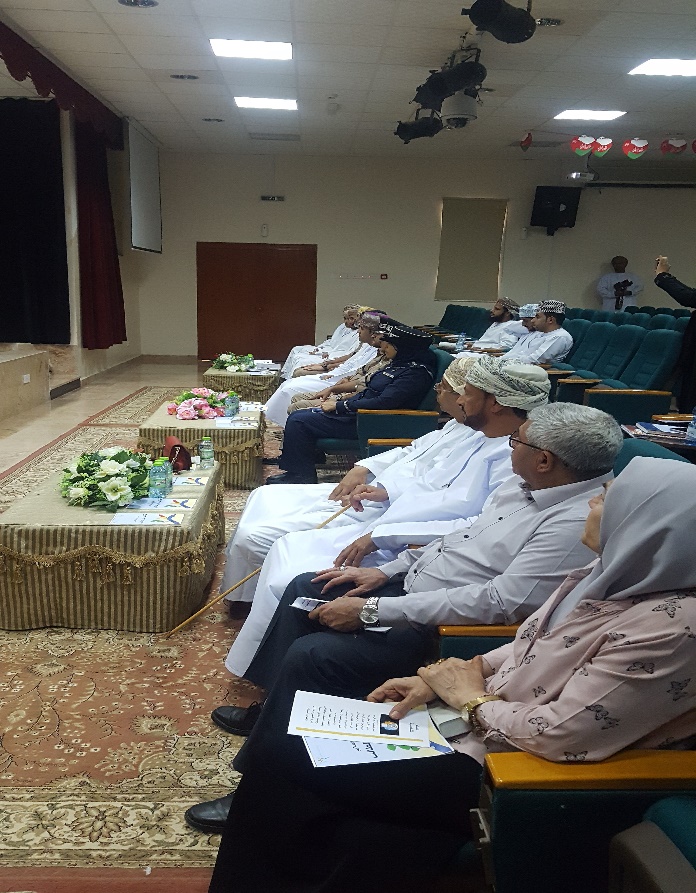 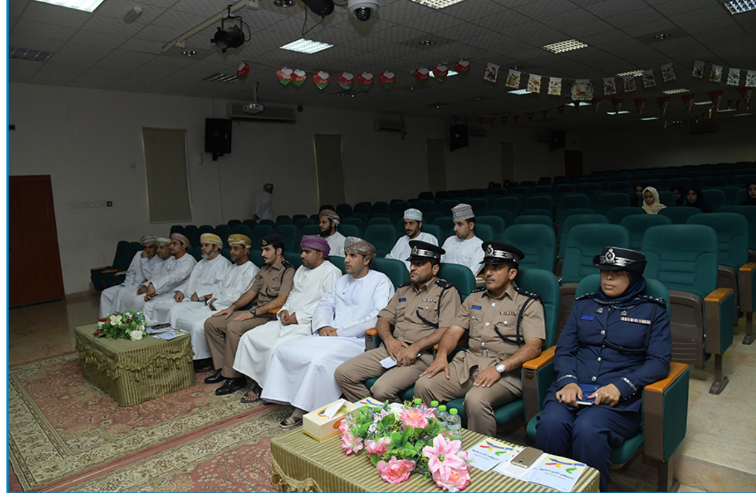 أنواع الذكاء وطرق تنميتة (20/2/2019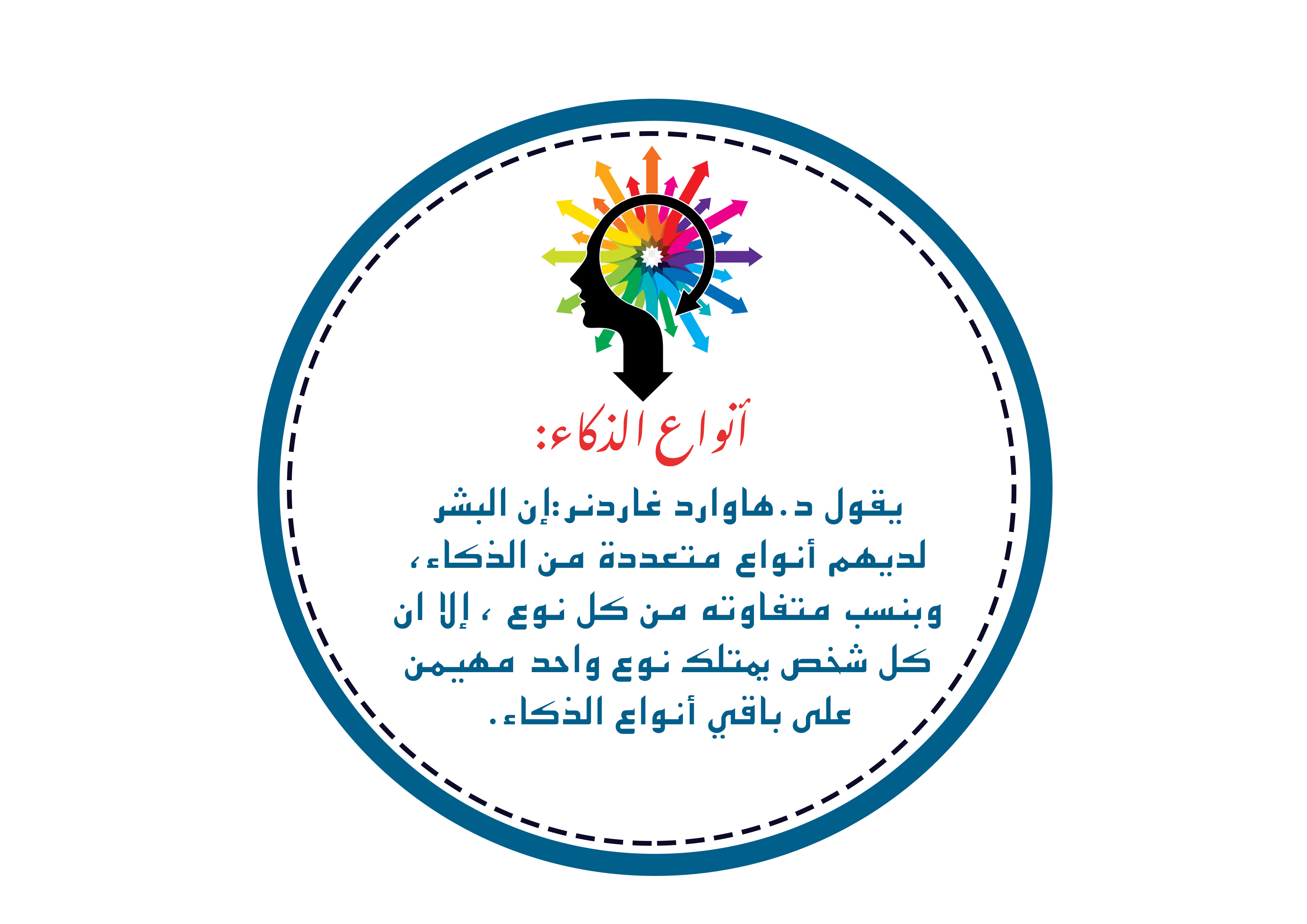 محاضرة كن واثفاً لترتقي ( 2/12/2018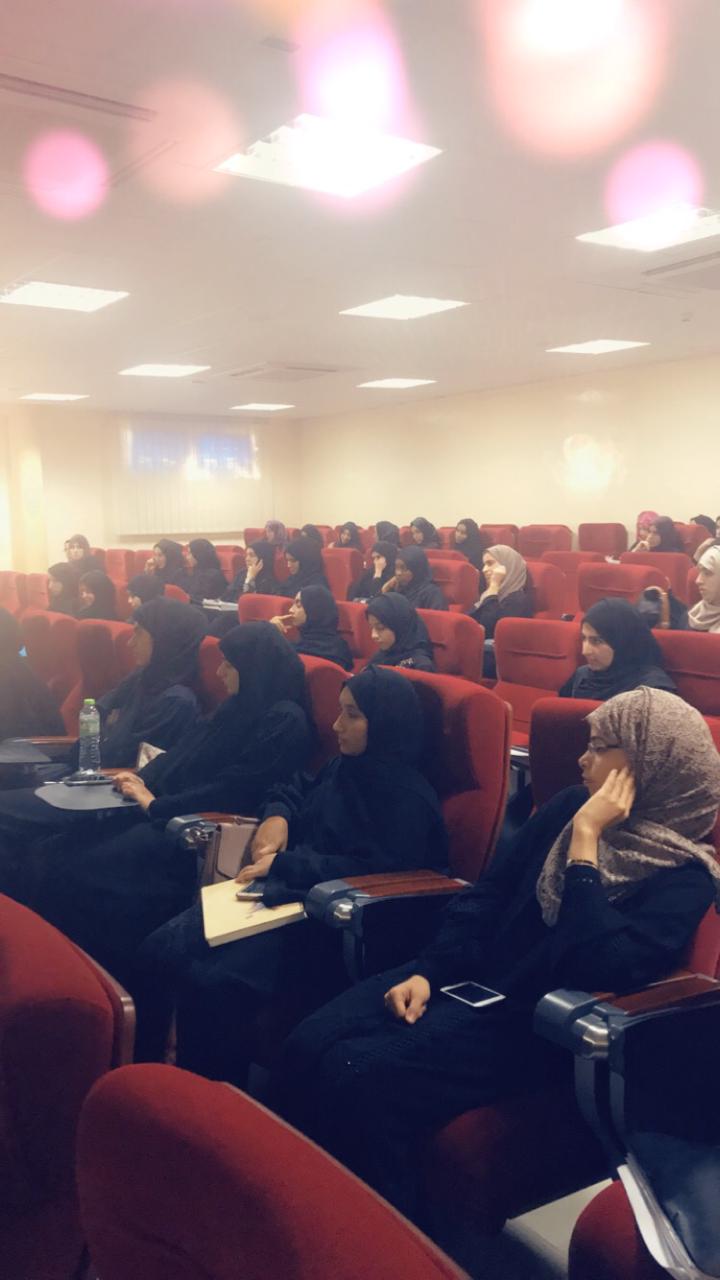 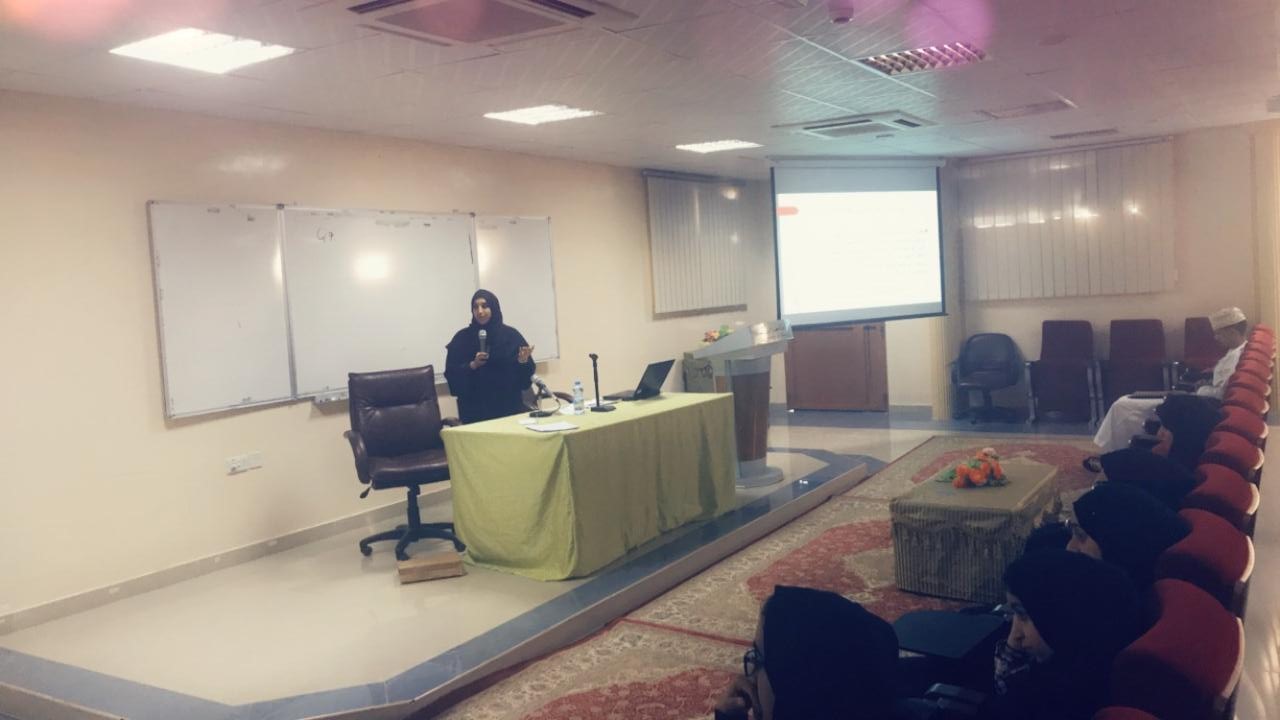 الذكاء الإنفعالي في المجتمع الجامعي والمهني ( 29 أبريل 2019 )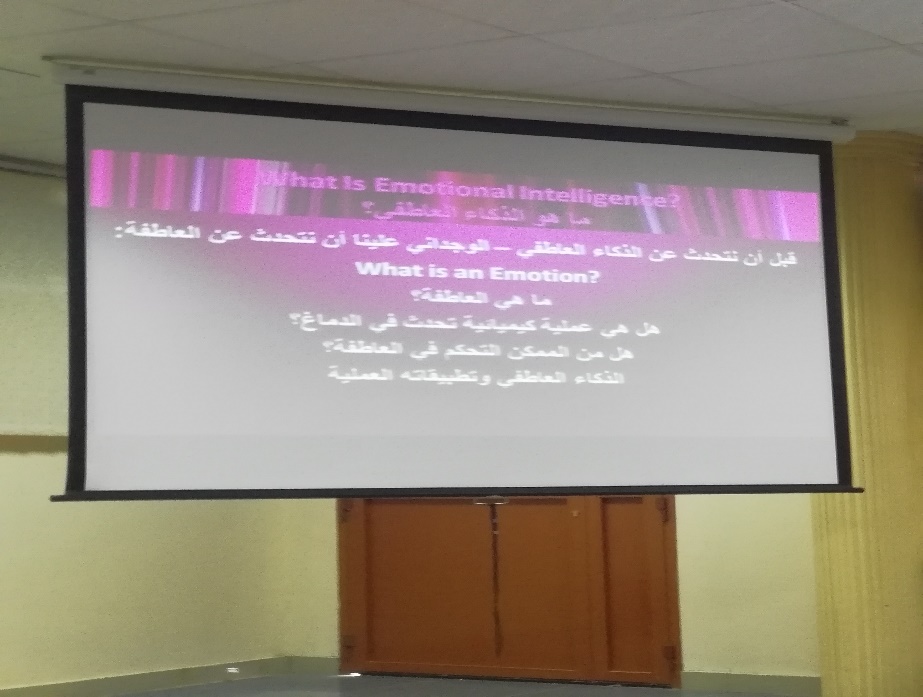 محاضرة نسمو بأهدافنا بتاريخ ( 18/2/2020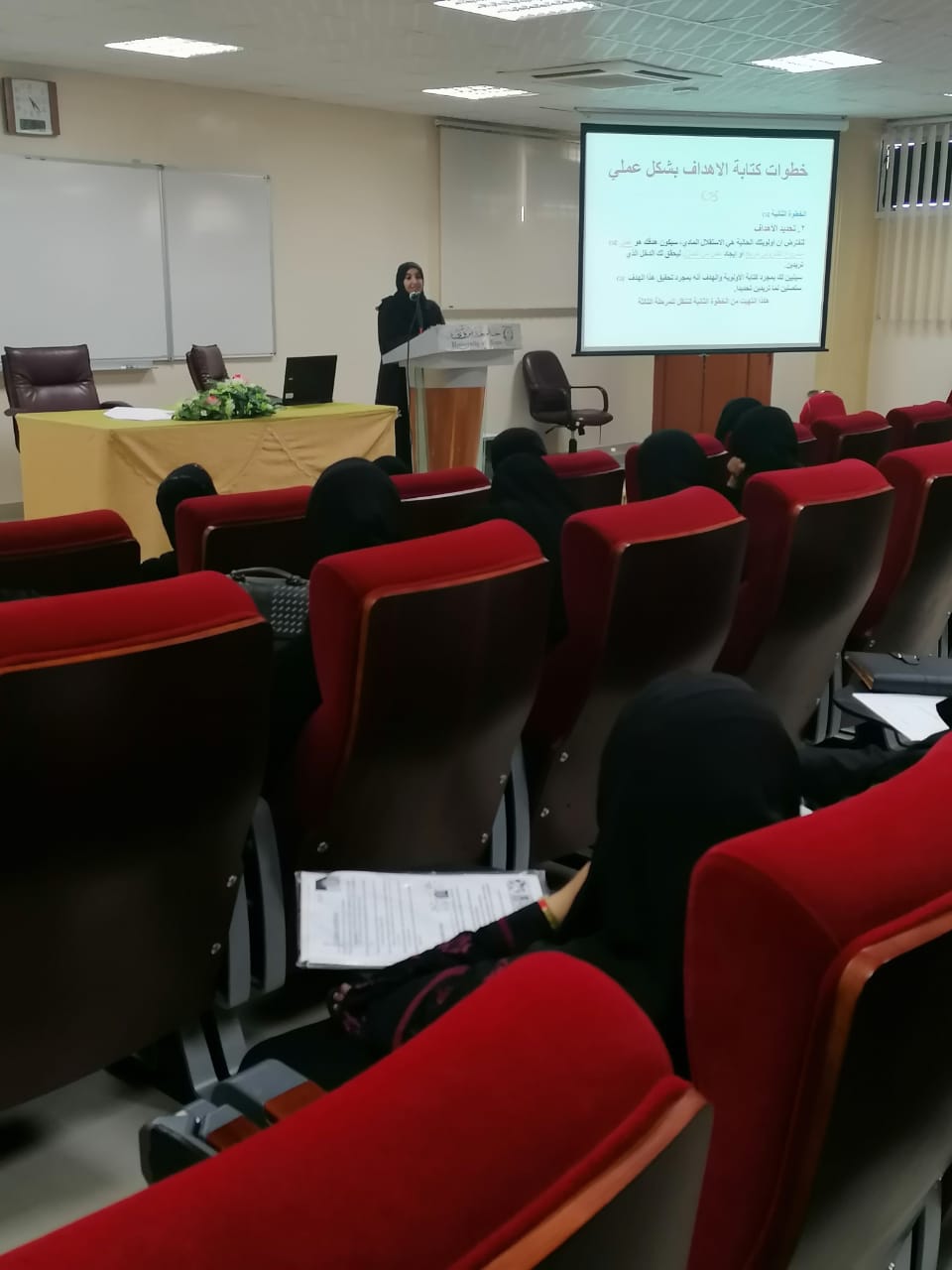 